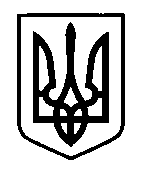 УКРАЇНАПрилуцька міська радаЧернігівська областьУправління освіти Про внесення змін до наказу управління освіти від 28.12.2021 № 162 «Про утворення експертної комісії управління освіти в новому складі»Відповідно до наказу Міністерства юстиції України від 19.06.2013 року №1227/5 «Про затвердження Типового положення про експертну комісію державного органу, органу місцевого самоврядування, державного і комунального підприємства, установи та  організації» (зі змінами) та з метою впорядкування роботи щодо проведення експертизи цінності документів, що утворилися в діловодстві управління освітиНАКАЗУЮ:Внести зміни до наказу управління освіти  від 28.12.2021 №162 «Про утворення експертної комісії управління освіти в новому складі»:Вивести із складу експертної комісії МИХАЙЛИЧЕНКО Вікторію Вікторівну,  головного спеціаліста, юрисконсульта сектора з питань кадрової та юридичної роботи управління освіти, у зв`язку зі звільненням.Ввести до складу експертної комісії ПАВЛОВУ Наталію Іванівну, головного спеціаліста управління освіти міської ради. Контроль за виконанням наказу залишаю за собою.В.о. начальника управління освітиміської ради                         						Тетяна ГУЛЯЄВА 31 серпня 2023 рокуНАКАЗм. Прилуки№97         